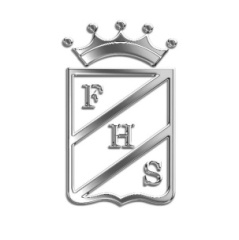 Unidad Técnico  PedagógicaCURSO: 8º Básico A                             PROFESOR ACOMPAÑANTE: CLAUDIA PONCECALENDARIO DE EVALUACIONES MARZOEstimados apoderados: La presente circular tiene por objeto informar a ustedes fecha y contenidos de próximas evaluacionesEstudiantes les recuerdo la importancia del trabajo en clase y el desarrollo de las distintas actividades en cada una de las asignaturas. Padres y apoderados  tengan presente también  la importancia de supervisar tiempo de estudio para reforzar los contenidos a evaluar.                                  Saludos afectuosos        SUBSECTORFECHACONTENIDOSLENGUAJE Y COMUNICACIÓNMartes 2 de abrilAnálisis de elementos narrativos en “El corsario negro”. Elementos de la narración: Personajes (por importancia, por complejidad y evolución), narrador (tipos y focalizaciones), acciones (principales y secundarias).IDIOMA INGLÉSJueves 28Unit 0 : “Welcome”.Tiempos verbales : present simple ( auxiliaries DO y DOES ).Present continuous.School subjects.Use of some and any / much / many.Countable and uncountable nouns. MATEMÁTICAviernes22Adición y sustracción de números enteros. Operatoria con fracciones. Operatoria con decimales. Multiplicación de números enteros. División de números enteros.HISTORIA, GEOGRAFÍA Y CIENCIAS SOCIALESmartes26Región en chile. Trabajo de investigación. BIOLOGÍA JUEVES 21Unidad I: Nutrición y salud.Concepto de digestión, ingestión,  absorción y egestión. Estructuras del sistema digestivo. FÍSICALunes25Se evaluarán las actividades realizadas y que tienen relación con las cargas eléctricas en reposo, cómo interactúan y cómo se producen.Los alumnos deben entregar un informe sobre las actividades realizadas.QUÍMICA jueves21Unidad 0: El átomo y sus partes constituyentes, Científicos y sus   modelos atómicos, partículas subatómicas  Z, A, p+, e-, n.ARTES MUSICALES Viernes29Ejecución instrumental: Estudio instrumental 1.ARTES VISUALESmiércoles27Tipos de paisajesEDUCACIÓN FÍSICAviernes29Test de abdominalesTest de coordinación FORMACIÓN VALÓRICAJueves 25Evaluación de procesos clases a claseED. TECNOLÓGICAMartes26Evaluación de procesos clases a clase